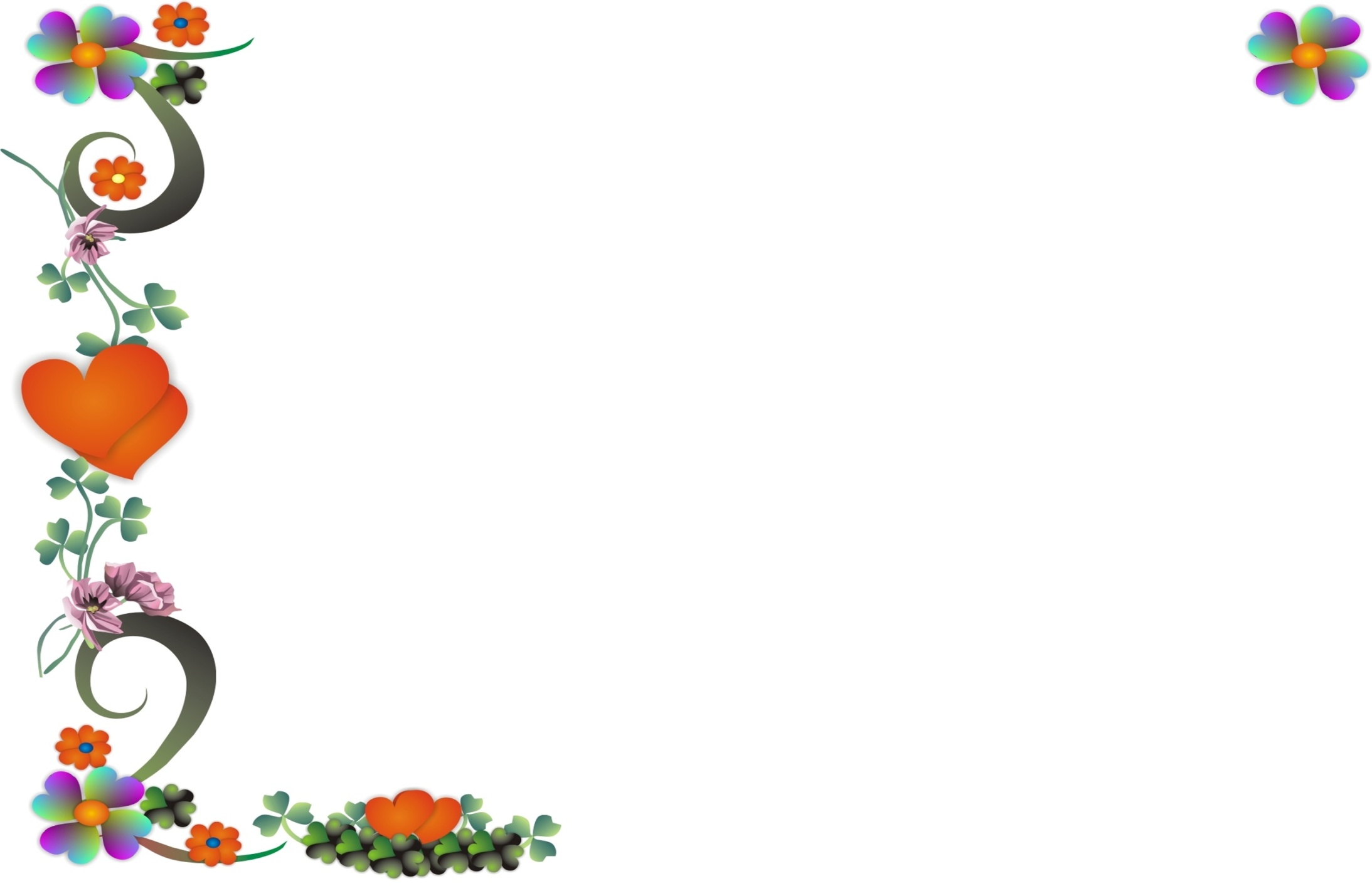 February 2022SUNMONTUEWEDTHUFRISAT30311234567891011121314151617181920212223242526272812345Notes:Notes:Feb 14Valentine's DayFeb 21Presidents' Day